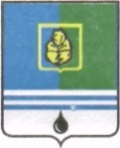 					РЕШЕНИЕДУМЫ ГОРОДА КОГАЛЫМАХанты-Мансийского автономного округа - ЮгрыОт «___»_______________20___г.                                                   №_______ О награждении В соответствии с решением Думы города Когалыма от 23.09.2014               №456-ГД «Об утверждении Положения о наградах и почетных званиях города Когалыма», рассмотрев представленные ходатайства, Дума города Когалыма РЕШИЛА:Наградить Почетной грамотой Думы города Когалыма: за многолетний добросовестный труд в системе дополнительного образования, значительные успехи в организации образовательного процесса и в связи с 35-летним юбилеем муниципального автономного учреждения дополнительного образования «Детская школа искусств» города Когалыма Велижанина Николая Викторовича, директора муниципального автономного учреждения дополнительного образования «Детская школа искусств» города Когалыма; за многолетний добросовестный труд, высокий профессионализм, большой вклад в воспитание подрастающего поколения в связи с 35 - летним юбилеем муниципального автономного дошкольного образовательного учреждения города Когалыма «Буратино» Мокан Домну Георгиевну, заведующего муниципальным автономным дошкольным образовательным учреждением города Когалыма «Буратино»;за заслуги в развитии местного самоуправления и значительный вклад в социально-экономическое и культурное развитие города Когалыма Пальчикова Николая Николаевича, главу города Когалыма.Произвести выплату единовременного денежного поощрения в размере 5747 (пять тысяч семьсот сорок семь) рублей награжденным Почетной грамотой Думы города Когалыма с удержанием налога согласно действующему законодательству Российской Федерации.Финансирование расходов, связанных с реализацией настоящего решения, произвести за счет средств бюджета города Когалыма в пределах сметы расходов на содержание Думы города Когалыма, утверждённой на 2019 год.Опубликовать настоящее решение в газете «Когалымский вестник».Председатель Думы города Когалыма                                                     А.Ю.Говорищевапроект вносится Думой города Когалыма